CLIENT & PRODUCT INFORMATIONPlease use one form for each productIf possible, please use MS Word or Adobe Acrobat to complete this form and send an electronic copy by email (KVAFL@KSU.EDU). When sending your product, please include a hard copy of this form with your product.Name:    									Date: 	Company:Address: City: 	State: 			Zip: Phone (work):			(home/cell):E-mail:                                                                                                         Product Name: From the Land of Kansas member:     YES (must request our services)      NO		Please email a copy to kvafl@ksu.edu for us to review BEFORE YOU SEND YOUR PRODUCT. After review and adjustments, we will send you shipping information and instructions.FORMULA INFORMATION*
PLEASE TYPE THIS INFORMATION, DO NOT HAND WRITE. THANKS!Product Name: * Provide details, such as the brand name, specification sheets, nutrition profiles, and nutrition facts panels for each ingredient to expedite the generation of your Nutrition Facts Panel. Use more than one page, if necessary, or provide other documentation.  You may be asked to contact your ingredient supplier to provide additional nutritional information for label accuracy. We will contact you if more information is needed.PROCESSING INSTRUCTIONS
PROVIDE A DETAILED DESCRIPTION OF YOUR PROCESS—INCLUDING TEMPERATURE (measured by thermometer), TIME INFORMATION, AND THE TYPE OF RETAIL CONTAINER FOR THE PRODUCT. Include all processing parameters such as temperature, holding time, inverting the container after filling, etc.   If the container is plastic, indicate the maximum temperature the plastic can withstand. Please use as many pages as necessary to provide a thorough description of your food product process.For Nutrition Facts Label, please select the label format needed for your package.*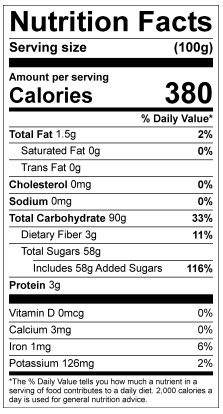 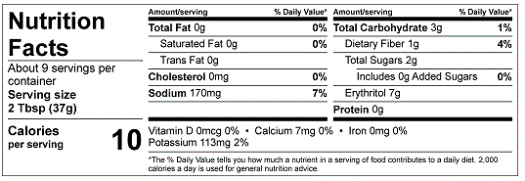 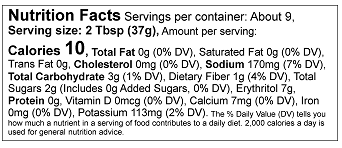 *Some products may require a dual column label, which will be communicated to you once it has been determined. This is done at no additional charge. Some labels may qualify for a simplified label format for no additional charge.Please refer to “Food Labeling for Kansas Food Producers and Processors – MF3385” on our website (ksre.ksu.edu/kvafl) for more information on nutrition labeling. Label format will depend on label size. More details can be found in the “FDA Food Labeling Guide.”KEEP COPIES OF ALL SUBMITTED PAPERWORK FOR YOUR REFERENCE!General Information:Please be aware that your company is solely responsible for the content and accuracy of your labeling and Kansas State University assumes no liability for your use of the nutrition facts labels. By submitting this application and engaging us to calculate the labels, you expressly agree to hold harmless and indemnify Kansas State University, the State of Kansas, the Kansas Board of Regents, and all their agents, officers, and employees, from all claims, demands, and causes of action of any kind that may arise as a result of its performance of these activities.Confidentiality Notice: All formulas, concepts, ideas, and/or other intellectual property of KVAFL clients shall remain confidential, and will not be used by KVAFL employees, or other Kansas State University students, for personal gain unless agreed upon by both parties.Select TestingDescription(Payment required prior to testing unless otherwise noted)Kansas ClientsOut-of-State ClientsProcess Authority Letter & Nutrition Facts Label Combo
This includes pH, Aw, and sodium testing. Other tests will cost extra.$200$400Process Authority Letter only$150$300Nutrition Facts Label only$150$300pH (acid content)$20$40Water Activity$20$40Sodium Content$20$40% Brix$20$40Moisture Content$50$100Gluten Testing$100$200Instrumental Color Evaluation$100$200Alcohol Content Test$150$300Shelf Life Study (Please contact us for guidance. You will be invoiced after testing)Microbial Testing (Please contact us for guidance. You will be invoiced after testing)Other (Please contact us for guidance and cost)Brand of Ingredient(e.g. Heinz, Members Mark, Hunts, etc.)Specific Ingredient(include form e.g. fresh, dried, chopped, whole, etc.) Ingredient Weight or Volume ONLY (e.g., pounds, ounces, grams, fluid ounces, milliliters) Ingredient Sub-Ingredients(Include all ingredient components, e.g., tomato concentrate from red ripe tomatoes, distilled vinegar, high fructose corn syrup, frozen, fresh or canned ingredient)Product Name: Product Name: Product Name: Product Name: Product Name: Type of Container(e.g. glass bottle, plastic bottle)Plastic Container Maximum Fill Temperature (if applicable)Product Fill Volume or WeightContainer SizeType of Container Lid(e.g. 1-piece plastic, 2-piece lid)Processing Instructions: please provide as much detail as possibleProcessing Instructions: please provide as much detail as possibleProcessing Instructions: please provide as much detail as possibleProcessing Instructions: please provide as much detail as possibleProcessing Instructions: please provide as much detail as possible